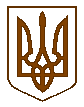 УКРАЇНАБілокриницька   сільська   радаРівненського   району    Рівненської    областіВ И К О Н А В Ч И Й       К О М І Т Е ТПРОЕКТ   РІШЕННЯ16  квітня  2020  року                                                                                   №   Про підготовку та відзначення 75-ї  річниціДня перемоги над нацизмом у Другій світовій війні, Дня пам’яті та примиренняЗаслухавши інформацію сільського голови Т. Гончарук щодо необхідності проведення заходів з підготовки та відзначення на території Білокриницької сільської ради 75-ї річниці  Дня перемоги над нацизмом у Другій світовій  війні, Дня пам’яті та примирення, керуючись ст. 27, ст. 34  Закону України «Про місцеве самоврядування в Україні», виконавчий комітет Білокриницької сільської радиВИРІШИВ:Інформацію сільського голови взяти до уваги.Затвердити заходи щодо відзначення   75-ї річниці  Дня перемоги над нацизмом у Другій світовій  війні, Дня пам’яті та примирення на території Білокриницької сільської ради згідно додатку 1.Контроль за виконання даного рішення покласти на члена виконавчого комітету, О. Нестерчук та заступника сільського голови з питань діяльності виконавчих органів, О. Плетьонка.Сільський голова                                                                      Тетяна ГОНЧАРУК               Додаток 1           до рішення виконавчого комітету            від «___» квітня  2020 р.  № ___ЗАХОДИпро підготовку   та   відзначення   75-ї річниці  Дня перемоги над нацизмом у Другій світовій  війні, Дня пам’яті та примирення на території Білокриницької сільської радиСекретар  виконкому                                                                     Інна ЗАХОЖА№ п/пНайменування заходуСтрок виконанняВідповідальні за виконання1Вжити заходів з упорядкування у належному стані пам’ятників, братських могил та інших поховань загиблих захисників.ПостійноІ.Захожа2Провести додаткові обстеження матеріально-побутових умов  малозабезпечених ветеранів війни і організувати надання матеріальної допомогиТравень 2020 рокуІ. ОстапчукІ.Захожа3.Провести в населених пунктах покладання вінків та квітів до пам’ятників воїнам ІІ Світової війниТравень 2020 рокуО. Морозюк4.Забезпечити на території сільської ради проведення у загальноосвітніх та позашкільних навчальних закладах тематичні онлайн уроки історії ВВв, АТО.Травень 2020 рокуВ. ВельгунВ. ЦелюкЛ. Гуль